Rotary Clubs of Ponderay & Sandpoint Scholarship for Vocational/PTE(CTE) 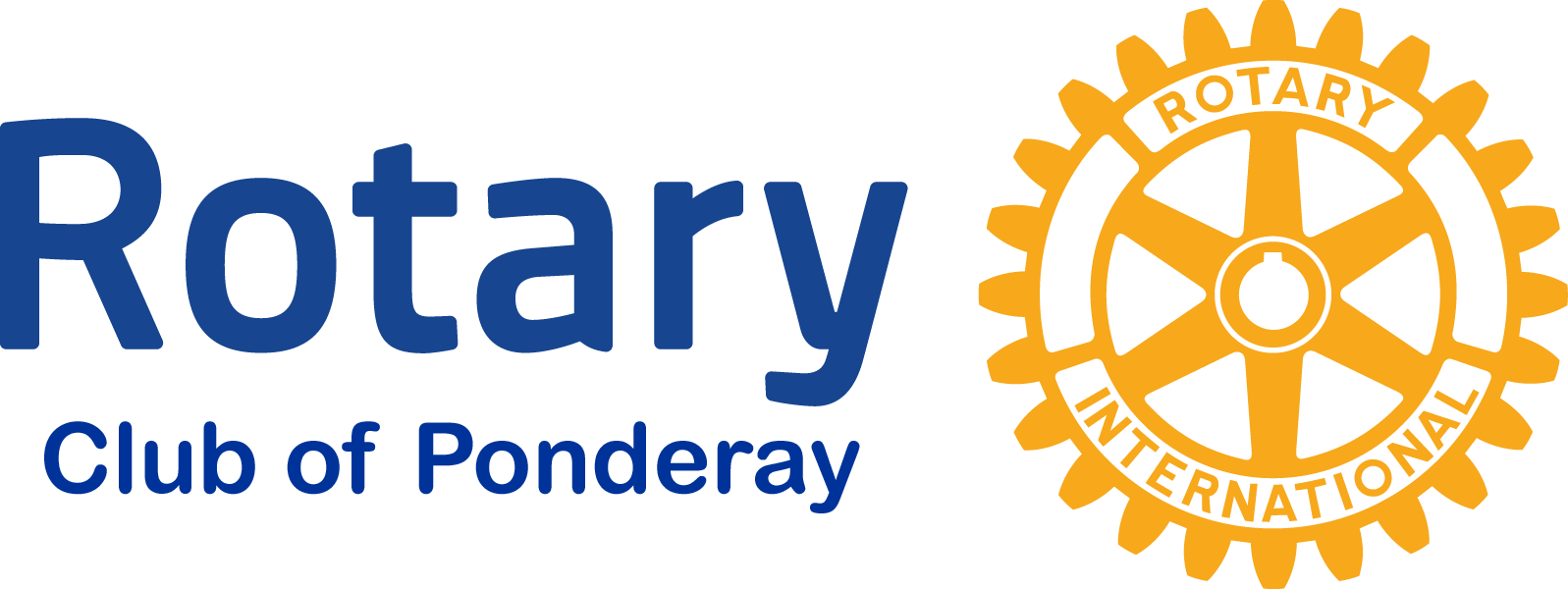 Due April 10 Your Name: ___________________________________________________________________________In your own words and style, tell us your story.  Feel free to use extra pages if necessary:Your EducationWhat program or course of study are you gong into? What degree or certification are you trying to get? Which college or training facility are you applying for? What are your plans after your education is complete; what will you do with your education; what job do you see for yourself? Your FinancesWhat is your strategy to pay for your education? How much financial help do you think you need? Your Community ServiceWhat community service or volunteer work have you been involved in? What high school extracurricular activities have you been a part of? Your ExperienceDescribe a recent project, activity, or experience that you are particularly proud of.Other InformationAnything else that you think might help us in evaluating your situation? For further information contact Nanci Jenkins nancij2012@gmail.com 